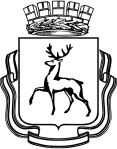 АДМИНИСТРАЦИЯ ГОРОДА НИЖНЕГО НОВГОРОДАДепартамент образованияМуниципальное бюджетное общеобразовательное учреждение«Школа № 16»ул. Ю.Фучика, д.2, г. Н.Новгород, 603004, тел./факс (831) 295-85-31, 295-03-25s16_nn@mail.52gov.ru ПРИКАЗ	05.09.2023г.	163-ОДОб утверждении графика проведения оценочных процедур в 2023-2024 учебном годуВ целях проведения контроля в рамках внутришкольного мониторинга качества образования в 1-11 классахПРИКАЗЫВАЮ:Утвердить и ввести в действие с 01.09.2023 года график проведения оценочных процедур в 2023-2024 учебном году в МБОУ «Школа № 16» (Приложение)Назначить ответственной за проведение оценочных процедур заместителя директора Логинову Н.Б.3. Контроль за исполнением приказа оставляю за собой.Директор		С.Р.Алексеева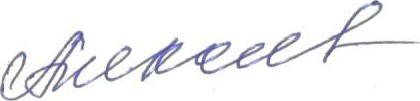 